В военно-историческом музее ГАУ ВИЦ «Дом офицеров Забайкальского края» Читинская районная территориальная избирательная комиссия провела торжественное вручение паспортов юным жителям Читинского района и города Читы.  Нарядные девчонки и мальчишки под аплодисменты пап и мам, бабушек и дедушек, получали свой первый главный документ – паспорт гражданина Российской Федерации. Со словами напутствия и поздравления перед ребятами выступили уполномоченный по правам человека в Забайкальском крае  Хлызов Н.Н., заместитель председателя Избирательной комиссии Забайкальского края Пешкова И.А., заместитель начальника  Управления Федеральной службы войск национальной гвардии РФ  по Забайкальскому краю Калдоркин Е.В., начальник отделения по вопросам миграции отдела полиции Черновский УМВД России по г.Чите  Еренкова Е.А., заместитель руководителя исполкома политической партии «ЕДИНАЯ РОССИЯ»  Амплеев Р.А. В завершении вручения паспортов прозвучал праздничный салют, который произвел Пясецкий Владислав из ревнагана 1945 года выпуска. Все виновники торжества получили небольшие подарки, а обладательница самой красивой подписи Мурзина Диана специальный приз Избирательной комиссии Забайкальского края –  наручные часы. 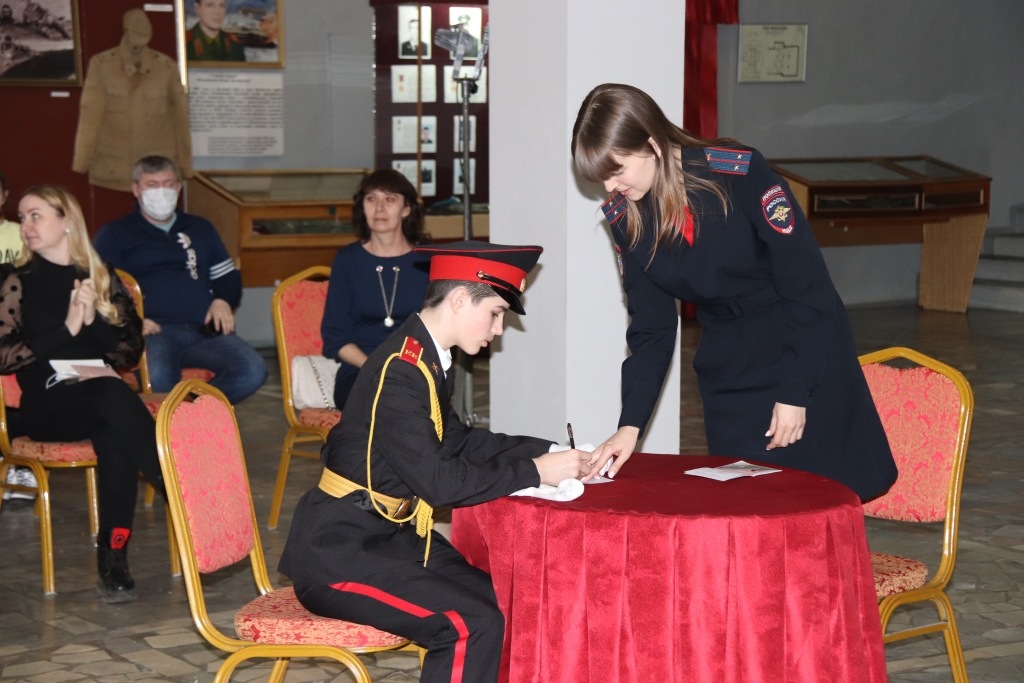 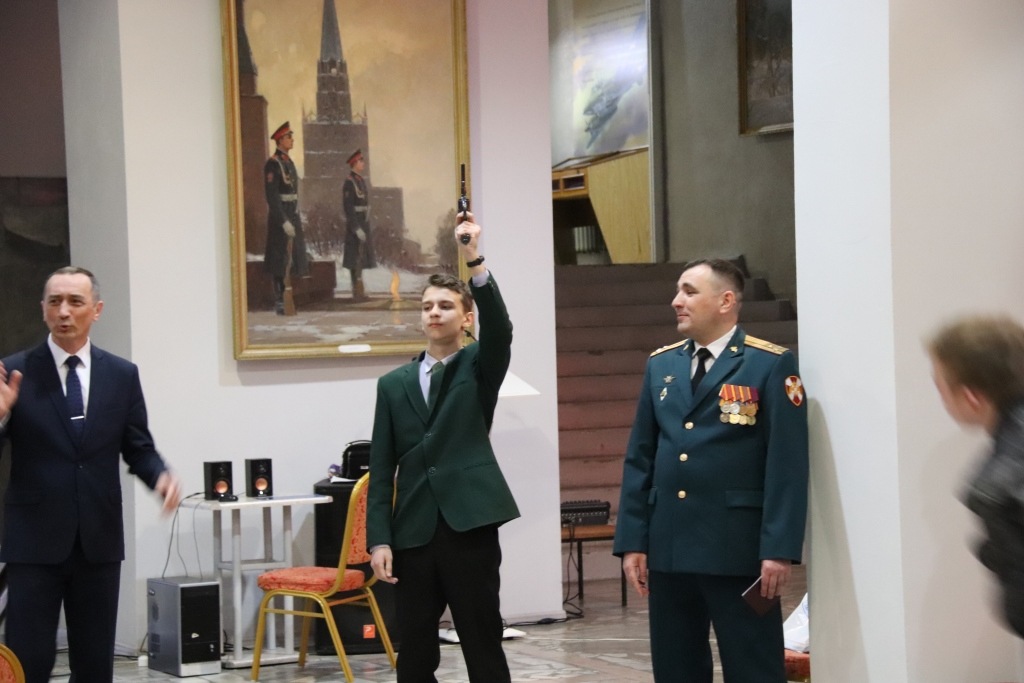 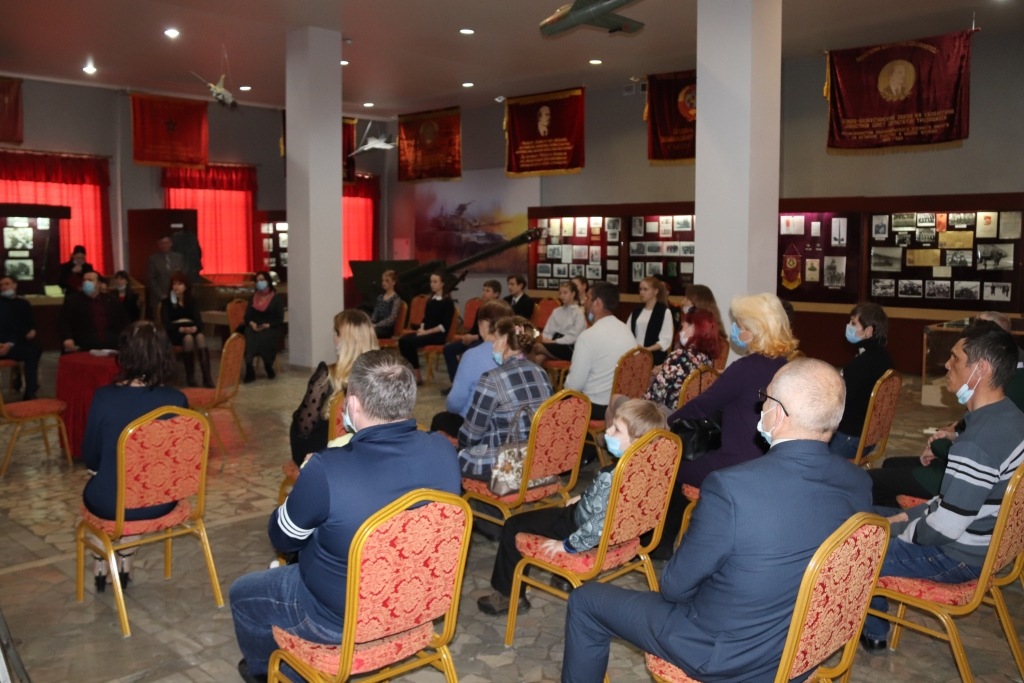 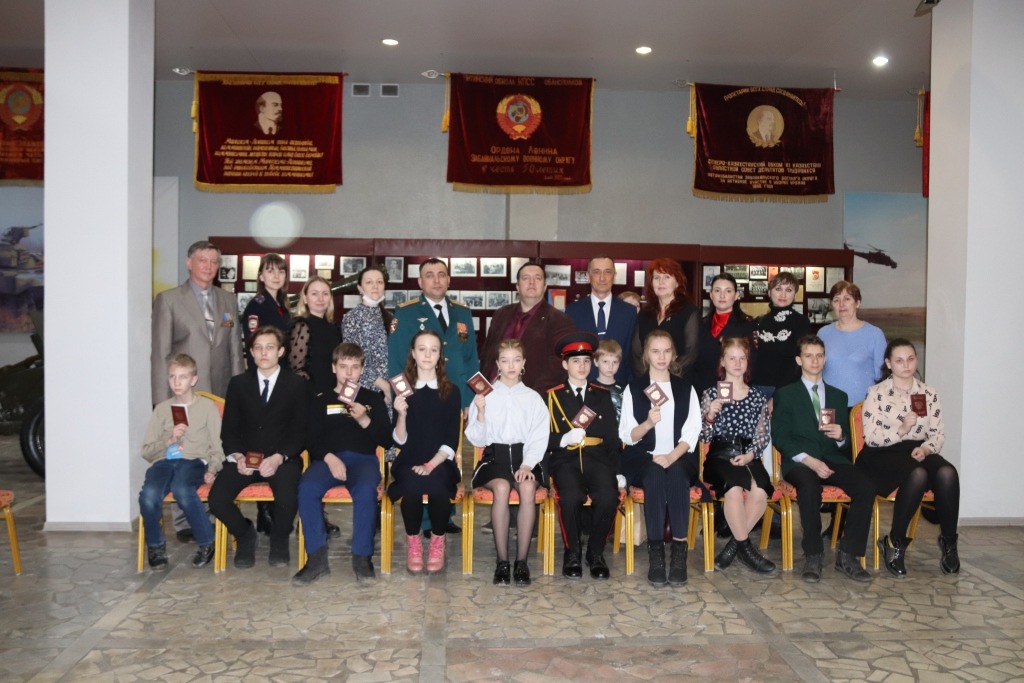 